                                   
РОССИЙСКАЯ   ФЕДЕРАЦИЯ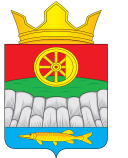 КРАСНОЯРСКИЙ  КРАЙУЖУРСКИЙ   РАЙОНКРУТОЯРСКИЙ СЕЛЬСКИЙ  СОВЕТДЕПУТАТОВРЕШЕНИЕ30.11.2015г.                                    с. Крутояр                                      № 3-9р     О передачи части полномочий по решению вопросов местного значения Крутоярского сельсовета Ужурского района в муниципальное образование Ужурский район Красноярский край              В соответствии с п. 4 ст. 15 Федерального закона от 16.10.2003 года № 131 – ФЗ « Об общих принципах организации местного самоуправления в Российской Федерации», Устава Крутоярского сельсовета Ужурского района,  Крутоярский сельский	  Совет депутатов РЕШИЛ:Передать часть полномочий библиотечного обслуживания населения в соответствии с затратами на оплату труда работников библиотек Крутоярского сельсовета в муниципальное образование « Ужурский район».Передать муниципальному образованию «Ужурский район» иные межбюджетные трансферты в 2016 году в размере 308292,00 руб. согласно утвержденной методике необходимые для исполнения переданных полномочий. Внести соответствующие изменения в бюджет Крутоярского сельсовета.Настоящее решение вступает в силу в день следующий за днем его официального опубликования в газете «Крутоярские вести».Глава сельсовета                                                                     А.Н. РадченкоПредседатель Крутоярского Сельского Совета депутатов                                                    	А.О. Семенов